NAME:_....................................................... I° MEDIO………   DATE……………………EVALUACIÓN FORMATIVA E-LEARNING N°1 INGLÉS Iº MEDIOPRIMER TRIMESTRE Vocabulary Spot: Answer the following questions related to the vocabulary of the 3 last worksheets. (1pt each)1. (Questions 1 to 6 are related to worksheet N°1) “Energy from a source that cannot be ran out” this definition corresponds to: A) PollutionB) Renewable energyC) Recycling2. According to the picture: Which word represents it better? A) Global Warming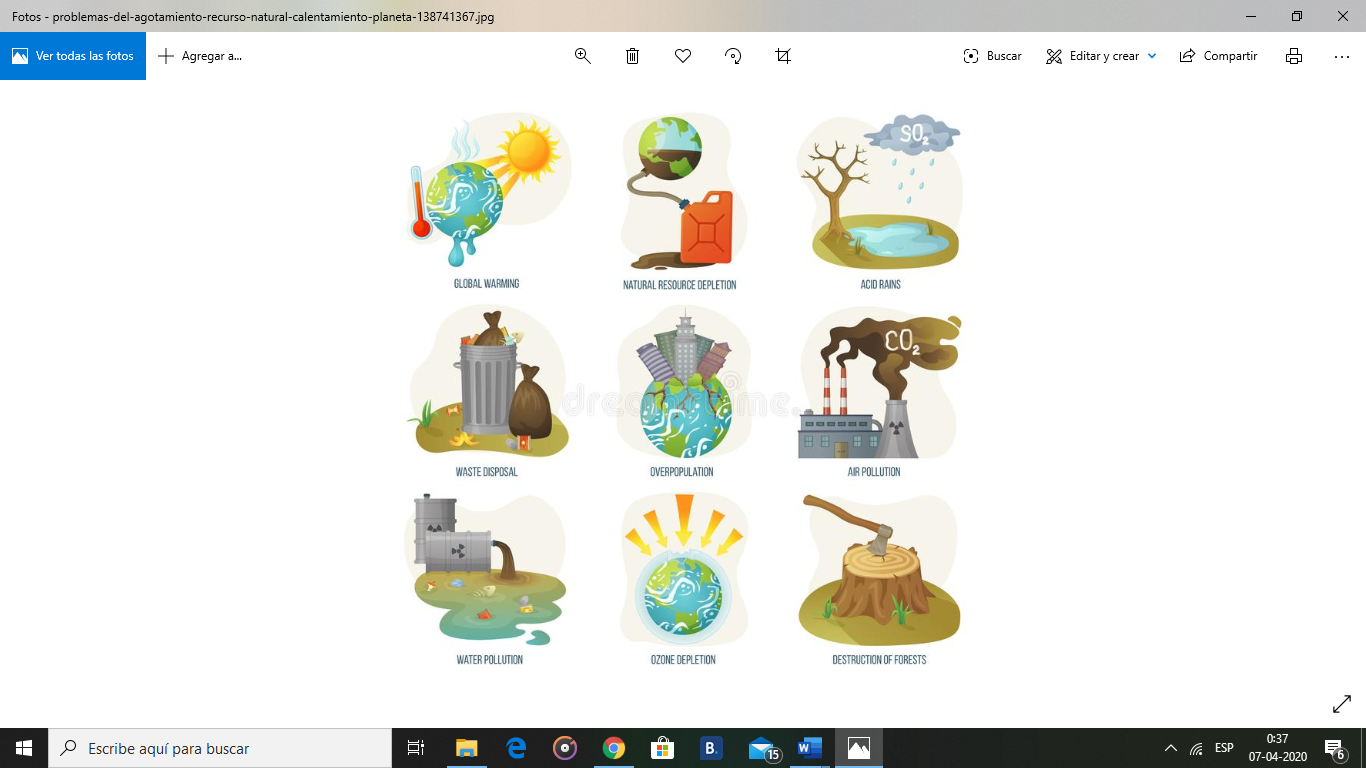 B) Green Effect C) Deforestation 3. Which is the best definition for the word “Pollution”?A) Rubbish or wasteB) The air, water, minerals and other factors surrounding usC) To introduce harmful substances into the environment4. “Major changes in precipitation or wind in a period of time” this definition corresponds to:A) Global warmingB) OverpopulationC) Climate change5. Complete the sentence: You should throw the plastic into the ___________, it can be ___________.A) trash bin/ recycled B) environment/ usedC) garbage/ eaten 6. According to the tense “will”, we normally use to… A) Speak about the futureB) Talk about the pastC) Describe the present7. Who is this person? Daniel works at a restaurant. He delivers food to each table.A) TeacherB) Waiter C) Mechanic8. Who is this person? Carla is now at the hospital. She operates sick people. A) DoctorB) Shop AssistantC) Farmer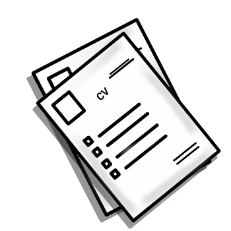 9. According to the picture: Which word represents it better? A) ResumeB) SalaryC) Dangerous10. “A piece of work to do, a task done as a part of an occupation” Which word represents it better?A) JobB) PaymentC) Savings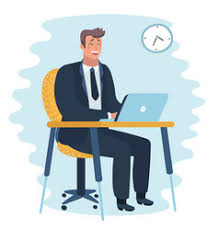 11. According to the picture: Which word represents it better? A) CVB) SavingsC) Employee12. “A piece of work to do, a task done as a part of an occupation” Which word represents it better?A) JobB) PaymentC) Savings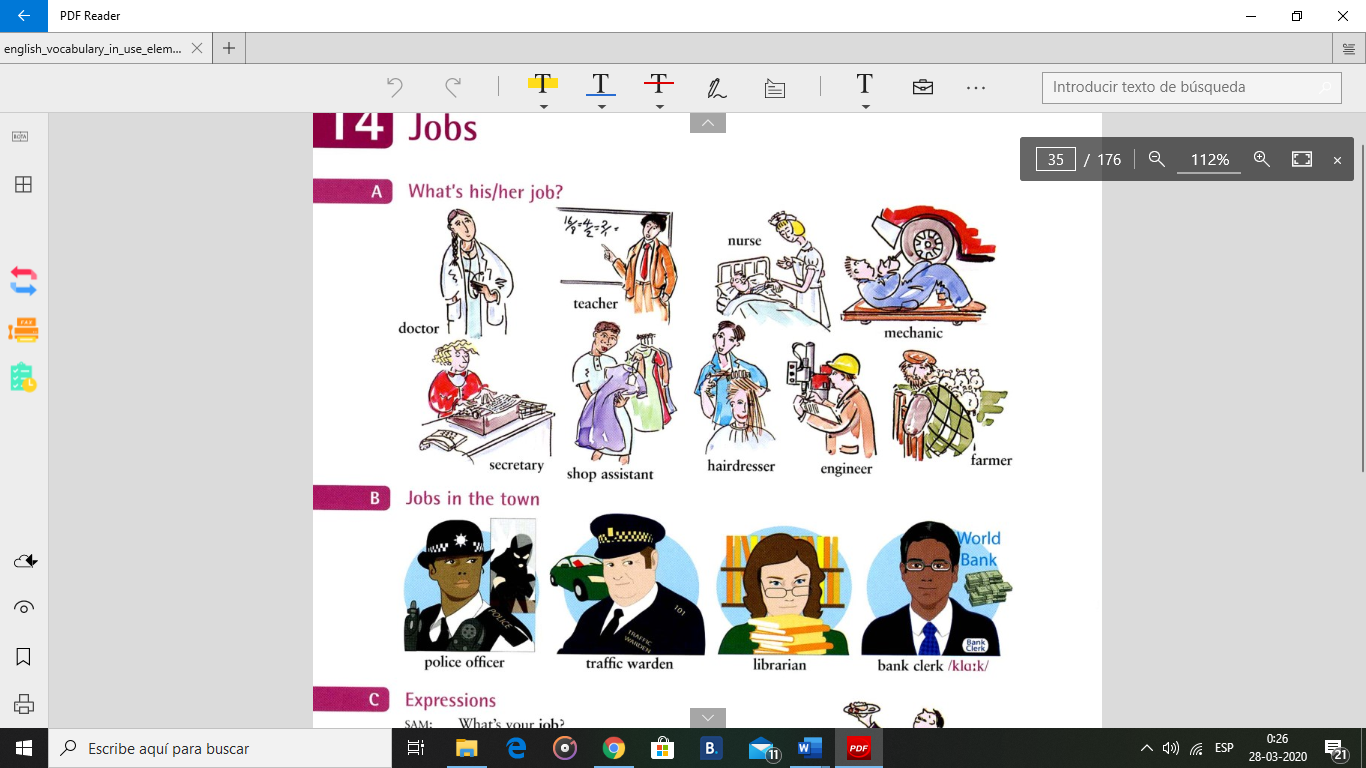 13. Who is this person? Samantha works saving and arranging books. A) TeacherB) Police OfficerC) Librarian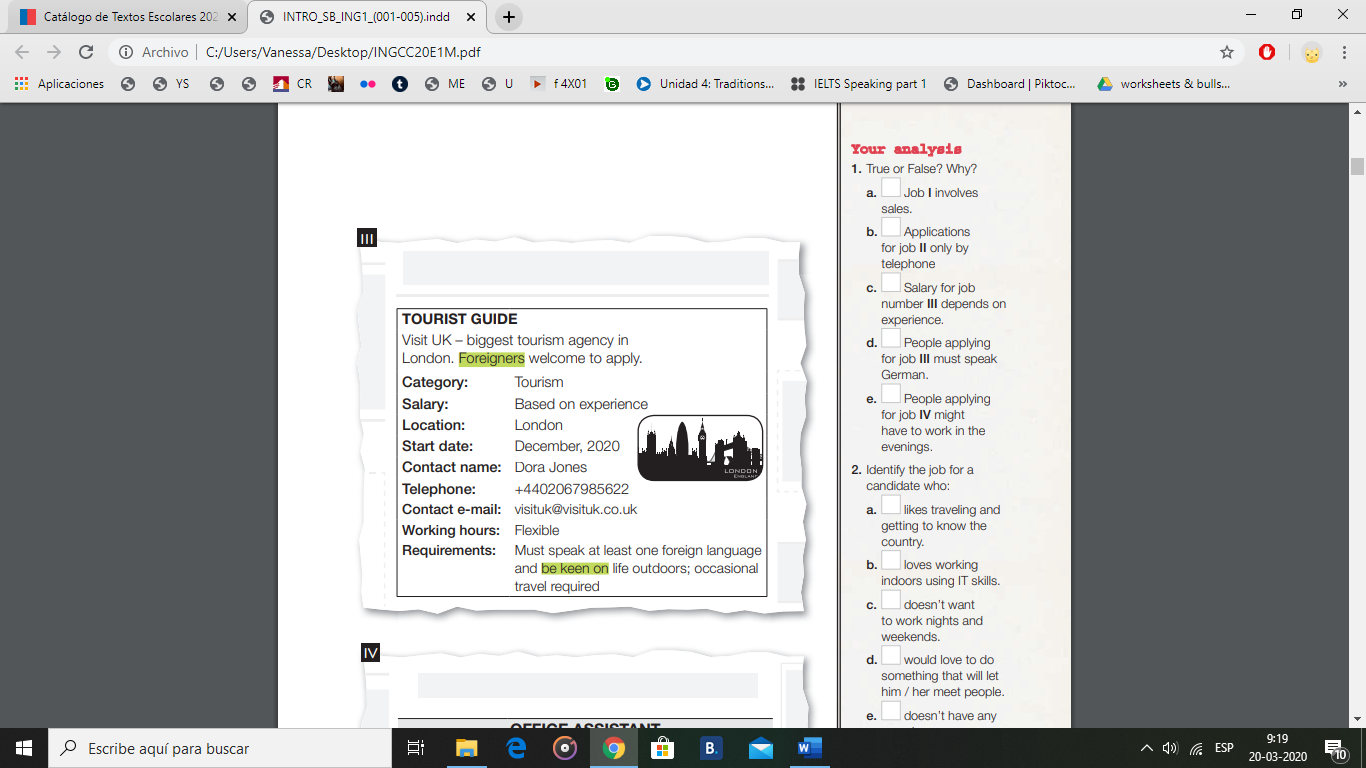 14. According to this job offer: Which one is a requirement for the job?A) To live in LondonB) To speak EnglishC) To know about technology 15. According to this job offer: Which position is to apply for?A) Work as a mechanicB) Teach in a high schoolC) Show the city to foreign people  Reading Spot: Answer the following reading comprehension questions related to the text. (1pt each)Something strange falls from the skyMikayla Shears was riding her horse across the field at the farm where she and her parents live in Australia last November, when she saw something very strange on the ground. ‘At first I was afraid to touch it!’ she said. ‘I thought something may jump out of it!’ It was a 22 kilo ball made of lots of different metal parts.Mikayla called her dad and he came in a truck and drove it back to the farmhouse. People don’t drive hundreds of miles across the desert area to leave a metal ball in the middle of a field. ‘It dropped from above!’ he said. ‘I was sure of that!’ Mikayla’s father emailed a photo of the ball to the Planet Museum. He was told that the ball was possibly part of a rocket. Two days earlier a rocket was used to fly an American satellite into space to study the sun.Most of it fell into the sea after the satellite was safely in space, but maybe this part didn’t.‘I know a lot about cows and sheep’, Mikayla said ‘but I don’t know anything about rockets. I want to find out more about them now. Perhaps I’ll be an astronaut one day!’16. Mikayla lives on a farm in Australia.A) True        B) False17. Mikayla saw something that looked very unusual in the field.A) True        B) False18. Mikayla drove back to collect the metal ball in her father’s truck.A) True        B) False19. An American from the Planet Museum emailed Mikayla.A) True        B) False20. Mikayla is thinking about being an astronaut in the future!A) True        B) FalseListening Spot: Listen the recording “Personal Profile” 2 times and then answer the following questions related to the recording.  (Listening here https://www.esl-lab.com/easy/personal-profile/) (1pt each)                   Listening Vocabulary:"hit it off" = get along well, become friends"nothing to write home about" = not exciting or interesting21.What is the man's name?A) GaryB) GregC) Craig22. Where was the man born?A) ArizonaB) KansasC) Colorado23. Which sentence best describes his university studies?A) He is a third-year student.B) He is majoring in Spanish.C) He really enjoys his studies.24. Where does the man work?A) at a bookstoreB) at a grocery storeC) at a school25. What is one thing the man likes to do in his free time?A) readingB) campingC) jogging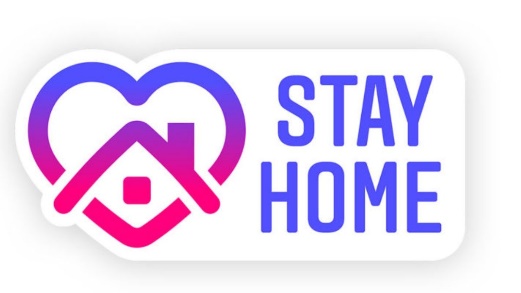 Envía tu prueba con tus respuestas al correo iingles.i.smm@gmail.comGood luck!  ANSWERS:1.2.3.4.5.6.7.8.9.10.11.12.13.14.15.16.17.18.19.20.21.22.23.24.25.